3.04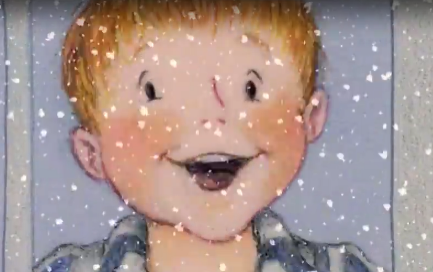 Gutten går til vinduet og ser at det har kommet snø3.26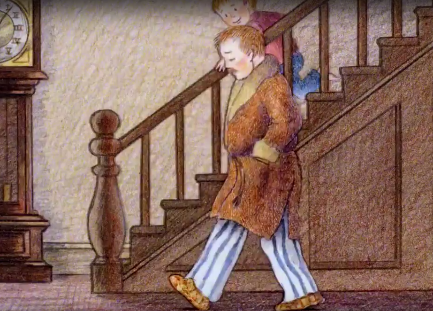 Gutten løper ned trappa3.48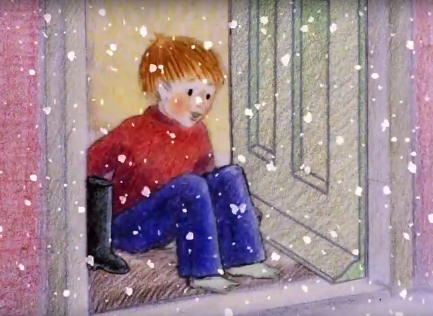 Han kler på seg i døra4.34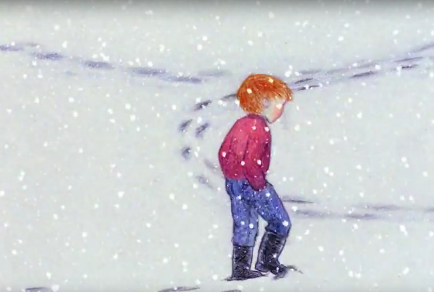 Han begynner å kjede seg ute5.57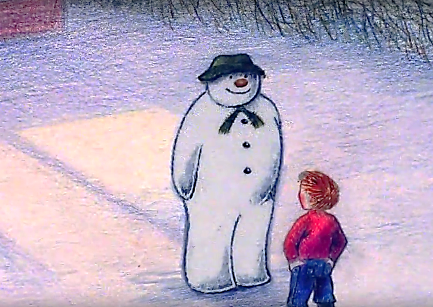 Bygger snømann6.25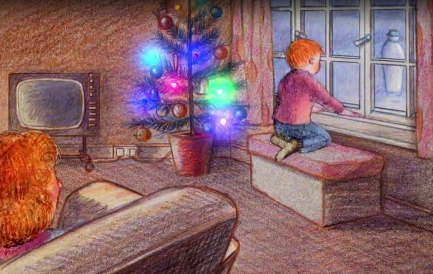 Ser ut vinduet på snømannen sin6.50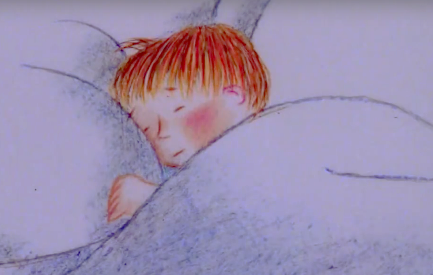 Han må legge seg for natta7.34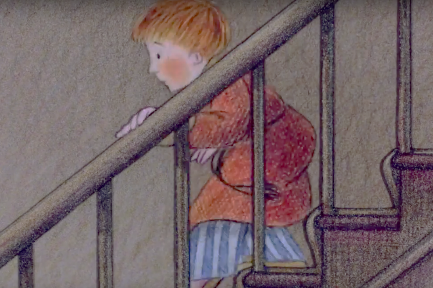 Får ikke sove - lister seg ned på stua7.55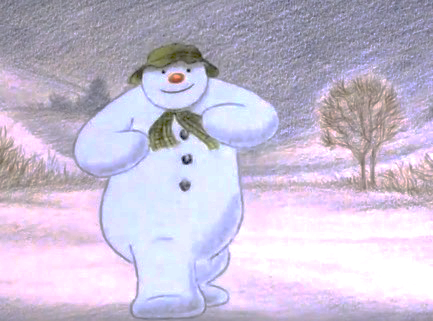 Oppdager at snømannen blir virkelig (kl 24.00) 8.21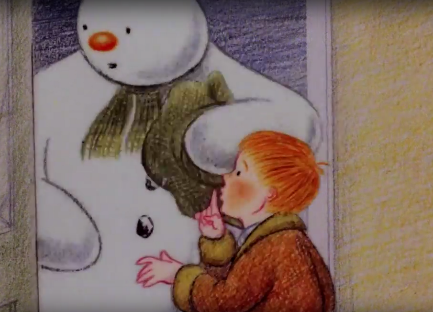 Tar med snømannen inn.8.21 – 13.50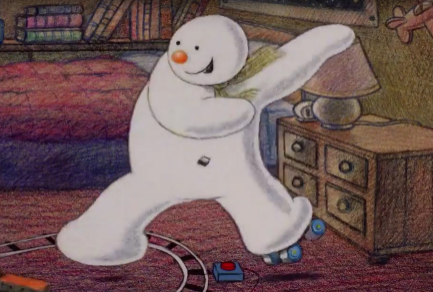 De finner på mye rart inne16.21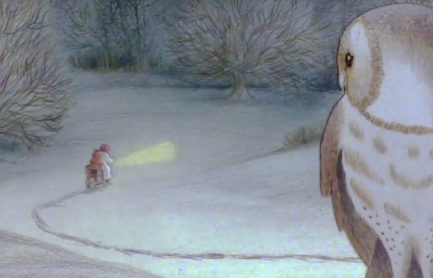 Kjører rundt på motorsykkel17.17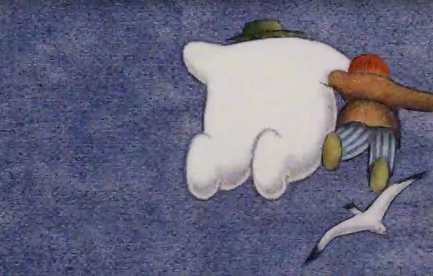 Flyver21.44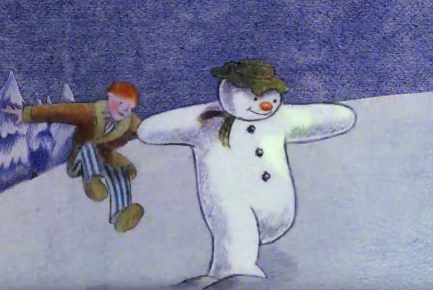 Lander på Nordpolen22.17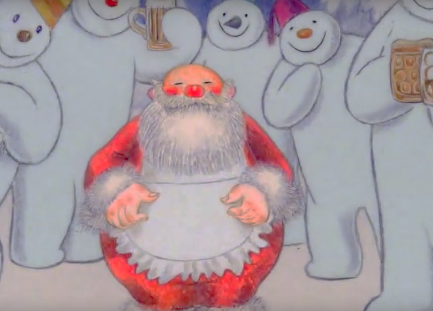 Møter julenissen23.12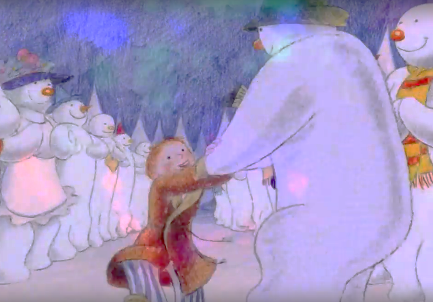 Danser og koser seg24.57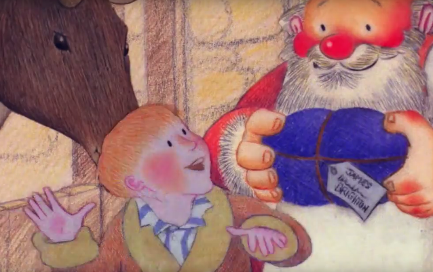 Får gave av nissen26.02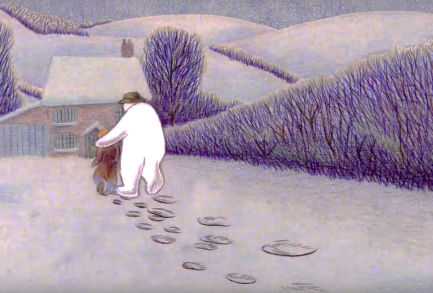 Kommer hjem igjen27.18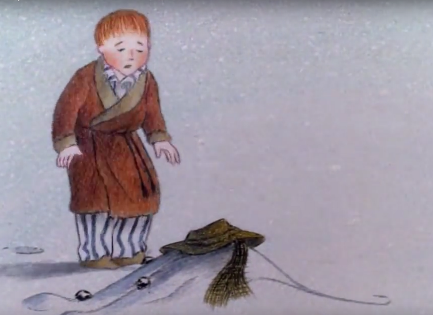 Våkner neste morgen og snømannen har smeltet